Publicado en Arroyomolinos, Madrid el 19/01/2017 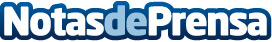 De Madox Viajes a Madox The Wedding RoomEn 2008 nace Madox Viajes de la mano de José María Moreno, ha sido un periodo complicado para poder 'crear-emprender' con el entorno de crisis que hemos y seguimos viviendo, aún así salvando estas dificultades y gracias a muchas horas de trabajo y esfuerzo, Madox Viajes ha cerrado 2016 con una plantilla de 15 personas en sus oficinas de Arroyomolinos. Ahora, en 2017, es el turno de Madox The Wedding RoomDatos de contacto:Jose Maria Moreno915536847Nota de prensa publicada en: https://www.notasdeprensa.es/de-madox-viajes-a-madox-the-wedding-room_1 Categorias: Viaje Moda Emprendedores Oficinas http://www.notasdeprensa.es